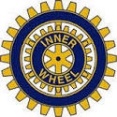 Linköping Inner Wheel Club				2019-08-20				Månadsbrev nr 1-3 2018-19President:	Elisabeth Olofsson-ÖbergSekreterare:	Britt Trossmark TorstenssonÅrets IIW-president är Christine Kirby Hennes motto för året som världspresident är:”Empower and Evolve ”Kära IW-vänner!Sommaren börjar närma sig sitt slut och hösten närmar sig. Då börjar också vår verksamhet i Inner Wheel att dra igång igen, vilket känns mycket trevligt – det ska bli så roligt att träffa er alla igen.Vi har fått en ny världspresident, Christine Kirby, som kommer från Australien och som har satt som sitt motto för året ”Empower and Evolve”.Värt första möte för året som är årsmötet börjar närma sig. Årsmöte den 3 september kl. 19.00 på Restaurang Lagerbladet Dagordning för årsmötet och Verksamhetsberättelse för 2017-2018 bifogas.Årsavgiften är 600:- kronor. Inbetalning senast den 15 september på Pg 41 12 10 – 8Program under hösten. 3 september. Efter årsmötesförhandlingarna kommer Hadil Hassan, läkare från Syrien som tjänstgör som AT-läkare i Åtvidaberg för att få svensk läkarbehörighet, och berättar om sig själv.1 oktober. Lilian Bergholtz berättar om Convention i Melbourne och Birgitta Paulin berättar om det ”paraply”-projekt som beslutades vid Convention ”Empower and evoke” ISO i alla länder ska plantera goda frön för att försäkra oss om att alla IW-medlemmar ges möjlighet att blomstra. Vi kommer också att gästas av distriktspresidenten Gunwor Larsson från Västervik.5 november. Sigvard Hallendorff berättar om ”Linköping förr och nu”. Han vill ha ersättning 1 500 kr. Britt Helgesson-Öster undersöker förutsättningarna.3 december får vi förhoppningsvis komma till Akademibokhandeln som vi gjorde förra året och därefter går vi till Lagerbladet och äter jultallrik och byter böcker.Välkommen till årsmötet!Varma IW-hälsningarBritt Trossmark TorstenssonSekreterare	Föredragningslista vid årsmöte 2018 Linköping Inner Wheel Club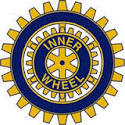                      Måndagen den 3 september 2018President: Avgående Elisabeth Olofsson-Öberg, inkommande Lilian Ralphsson.1.	Årsmötet öppnas.2.	Val av ordförande för mötet.3.	Val av sekreterare.4.	Val av två personer att jämte ordföranden justera dagens protokoll.5.	Fråga om mötets behöriga utlysande.6.	Godkännande av föredragningslistan. (Bifogas)7.	Godkännande av årsberättelsen. (Bifogas)8.	Kassarapport. (Utdelas vid mötet)9.	Revisionsberättelse.10.	Fråga om ansvarsfrihet för styrelsen för verksamhetsåret 2017-2018.11.	Val av revisorer. Föreslagna är Catharina Kjellgren och Ann-Christin Sjöström.12.	Rätt att teckna plusgiro för klubben 2018-2019.13.	Årsavgift för verksamhetsåret 2018-2019.14.	Övriga frågor.15.	Mötet avslutas.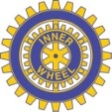 ÅRSBERÄTTELSE 2017-2018 FÖR LINKÖPINGS INNER WHEEL CLUBCharter nr 64, charterbrev mars 1952Årets IW-motto	“Leave a lasting legacy”Mötesdag		Första måndagen varje månad, september – majMöteslokal		Restaurang LagerbladetÅrsavgift		600:- kronorStyrelse för år 2017-2018President		 Elisabeth Olofsson-ÖbergPast president		Eva Engquist		Vice president		Maria HällgrenSekreterare		Britt Trossmark TorstenssonVice sekreterare	Ulla Gagner-GeeberSkattmästare		Britt Helgesson ÖsterISO		Birgitta PaulinKlubbmästare		Elke BergVice klubbmästare	Margareta OdenöLedamot		Lilian RalphssonWebb och IT-ansvarig	Carina Granetoft (adjungeras till styrelsen vid behov)Delegater, distrikt, ord.:	Elisabeth Olofsson-Öberg		Maria HällgrenDelegater distrikt, suppl.:	Elke Berg		Ulla Gagner-GeeberRevisorer		Catharina Kjellgren		Kerstin NässénMedlemmar		Klubben hade vid verksamhetsårets början 40 medlemmar.		4 nya medlemmar har tillkommit under året. Styrelsen		Styrelsen har under året haft 7 protokollförda sammanträden.Årets Inner Wheel program4 september	Årsmöte på Läkaresällskapets Hus. Vår klubb firade 65-årsjubileum med en festlig måltid. Vi bjöds på musikalisk underhållning av ”Gäddhänget”, som består av fyra musicerande damer från Linköping och Motala.2 oktober	Per-Arne Fall, med.dr. och överläkare vid US. Per-Arne Fall är geriatriker och talade om ”Åldrandet på gott och ont”. 6 november	Eva Liljeblad, som är sjuksköterska, berättade om sitt mångåriga arbete med barn.	DISO Lilian Bergholtz berättade om sitt arbete och alla de kontakter hon har med klubbar både inom och utom Sverige.4 december	Efter att ha intagit vår måltid på Lagerbladet förflyttade vi oss till Akademibokhandeln, där Suss Bind berättade om böcker som hon läst och gav oss många tips om lämpliga julklappsböcker.10 januari	Inner Wheeldagen firade vi tillsammans med våra vänner från Norrköping. I år var vi inbjudna till Norrköping, där vi bjöds på en guidad tur på Visualiseringscenter i Industrilandskapet.5 februari	Stefan Hammenbeck, filosofie hedersdoktor vid Linköpings Universitet och sekreterare i Hagdahlsakademin berättade för oss om Charles Emil Hagdahl – den moderna gastronomis fader. 5 mars	Gunhild Bjurman, som är ny medlem detta år, berättade om sig själv. Under kvällen förrättades också val av kommande klubbstyrelse och nomineringar till SIWR och funktionärer.9 april	Studiebesök hos Räddningstjänsten, Kallerstad. Linn Kampner visade oss runt och berättade om verksamheten.7 maj	Vårutflykt till Thorstorps Gård, en hästgård utanför Söderköping. Där bjöds på Afternoon Tea och vi hade möjlighet att handla i gårdsbutiken.Vänklubbar		Tromsö IWC i Norge, Penzance IWC i Cornwall och Terrigale IWC i 		Australien.Gåvor	Gåvor har lämnats med totalt kl. 7.800:-.  Gåvorna har gått till följande	projekt: Cancerfonden, Garissa, Operation Smile och SOS barnbyar.	Distriktet		Distriktsårsmötet ägde rum i Tranås den 21 oktober		Delegater Elisabeth Olofsson-Öberg och Maria Hällgren.  .Vårens distriktsmöte som skulle ägt rum i Norrköping den 3 mars ställdes in på grund av väderleken. Snöstormar förhindrade både tåg och bilar att ta sig fram. Mötet genomfördes istället via Skype.Styrelse för år 2017-2018President		Elisabeth Olofsson ÖbergVice president		Maria HällgrenPast president		Eva EngquistSekreterare		Britt Trossmark TorstenssonVice sekreterare	Ulla Gagner-GeeberKlubbskattmästare	Britt Helgesson ÖsterISO		Birgitta PaulinKlubbmästare		Elke BergVice klubbmästare	Margareta OdenöLedamot		Lilian RalphssonRevisorer		Catharina Kjellgren Kerstin NässénDelegater, distrikt, ord	Elisabeth Olofsson-Öberg		Maria HällgrenDelegater, distrikt, ers.	Elke Berg		Ulla Gagner-GeeberWebb och IT-ansvarig	Carina Granetoft	  Linköping den 16 augusti 2018Elisabeth Olofsson-Öberg	Britt Trossmark TorstenssonPresident		Sekreterare